CSAPATNÉV: ZÖLDSÉG BAJNOKOK             HOZZÁVALÓK:korianderkáposztauborkafokhagymamentacitromolaj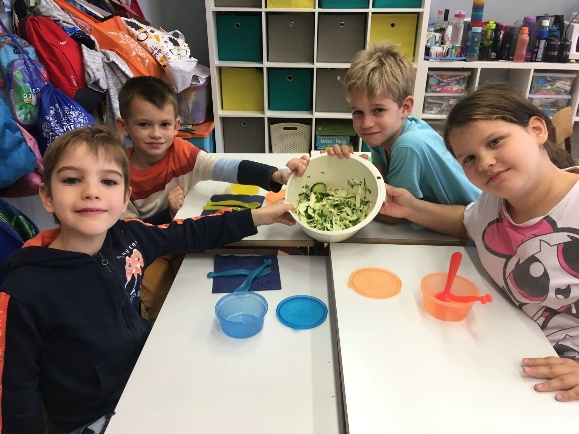 sóborsVENNI KELL A PIACON:korianderkáposztauborkafokhagymaOTTHONRÓL KELL HOZNI: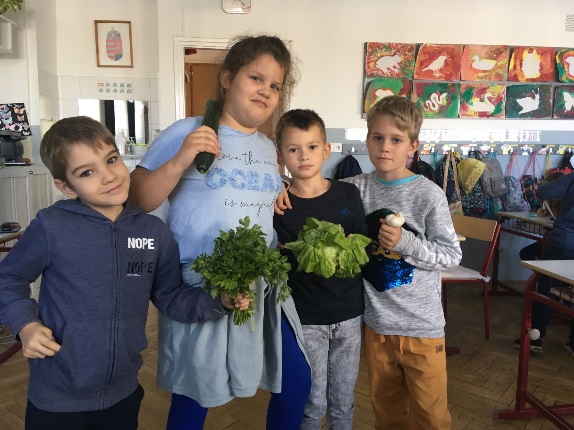 borssómenta olajfakanálvágódeszkakéstálakevőeszközszivacsreszelőfokhagymanyomó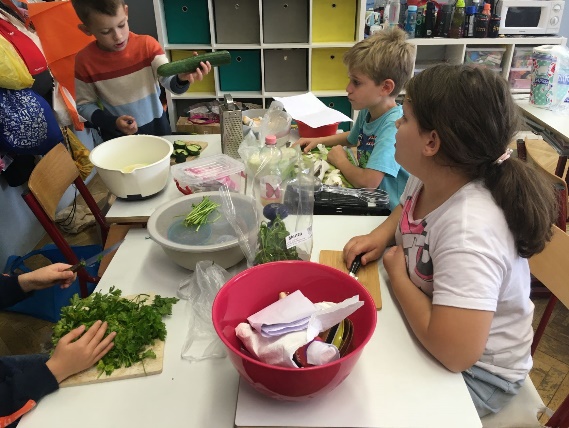 ELKÉSZÍTÉS MENETE:A megtisztított zöldségeket apróra vágjuk, ízlés szerint ízesítjük sóval, borssal, mentával, olajjal. 